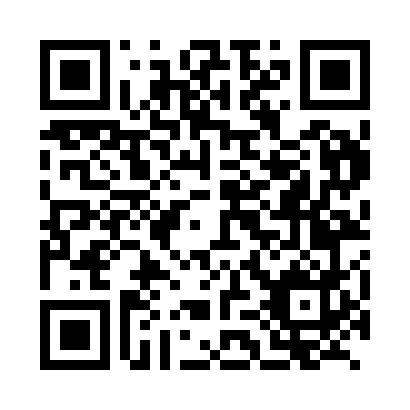 Prayer times for Branik, SloveniaWed 1 May 2024 - Fri 31 May 2024High Latitude Method: Angle Based RulePrayer Calculation Method: Muslim World LeagueAsar Calculation Method: HanafiPrayer times provided by https://www.salahtimes.comDateDayFajrSunriseDhuhrAsrMaghribIsha1Wed3:515:521:026:038:1310:062Thu3:495:501:026:048:1410:083Fri3:465:491:026:058:1510:104Sat3:445:471:026:058:1710:125Sun3:425:461:026:068:1810:146Mon3:405:441:016:078:1910:167Tue3:375:431:016:088:2110:188Wed3:355:421:016:088:2210:209Thu3:335:401:016:098:2310:2210Fri3:305:391:016:108:2410:2411Sat3:285:381:016:118:2510:2612Sun3:265:361:016:118:2710:2813Mon3:245:351:016:128:2810:3014Tue3:225:341:016:138:2910:3215Wed3:205:331:016:138:3010:3416Thu3:175:321:016:148:3110:3617Fri3:155:311:016:158:3310:3818Sat3:135:291:016:158:3410:4019Sun3:115:281:016:168:3510:4220Mon3:095:271:016:178:3610:4421Tue3:075:261:026:178:3710:4622Wed3:055:251:026:188:3810:4823Thu3:035:251:026:198:3910:5024Fri3:015:241:026:198:4010:5225Sat2:595:231:026:208:4110:5426Sun2:575:221:026:218:4210:5627Mon2:565:211:026:218:4310:5828Tue2:545:211:026:228:4410:5929Wed2:525:201:026:228:4511:0130Thu2:515:191:026:238:4611:0331Fri2:495:191:036:238:4711:05